附件中国粮食行业协会中粮协函〔2018〕23号关于举办第十七届中国国际粮油产品及设备技术展示交易会的通知各省、自治区、直辖市粮食行业协会，各地、市、县粮食行业协会，各有关单位：“齐聚粮油会展奥斯卡，共享行业发展新潮流”，由中国粮食行业协会主办的“中国国际粮油产品及设备技术展示交易会”（以下简称“粮油展”）是我国粮食行业规模最大、最具影响力的综合性国际展会，已经成功举办了16届。在全国各级粮食行政管理部门、粮食行业协会和广大粮油企业的支持和陪伴下，粮油展知名度和美誉度稳步提升，参展企业规模不断扩大，已成为国内外粮食及相关行业的品牌盛会。为贯彻落实党的“十九大”精神，深入推进粮食行业供给侧结构性改革，响应国家精准扶贫号召，履行社会责任，为国内外粮油企业提供一个更好的交流、合作、发展的平台。我会拟于2019年10月17-19日在合肥滨湖国际会展中心举办“第十七届中国国际粮油产品及设备技术展示交易会”，并同期举办“中国粮食行业产业扶贫展”（相关方案另行通知），粮油展实施方案见附件。请各级粮食行业协会、粮油企业积极参与，并大力宣传，取得各级粮食管理部门的支持，组团参加第十七届粮油展。请各地区联络员认真组织相关企业参展、参观，充分利用这一平台，宣传企业形象、展示品牌产品，促进交流与合作。第十七届粮油展组委会将竭诚为参展单位提供优质服务。联系人：杜明宣、王子君、阚琳雪电  话：010-66094254/4265/5127邮  箱：liangyouzhan2016@vip.163.com网  址：www.cigoex.com咨询QQ：850746856附件： 第十七届中国国际粮油产品及设备技术展示交易会实施方案中国粮食行业协会    2019年2月26日    附件：第十七届中国国际粮油产品及设备技术展示交易会实施方案一、组织机构（一）主办单位：中国粮食行业协会（二）协办单位：安徽省粮食和物资储备局（三）承办单位：中国粮食行业协会安徽省粮食行业协会二、举办地点、时间、规模地  点：合肥滨湖国际会展中心（主馆、9号馆、10号馆）规  模：43,000平方米时  间：2019年10月14日        粮机企业报到、布展2019年10月14—16日    省团企业报到、布展2019年10月17—19日    展示、交流、交易2019年10月19日15:00   撤展三、同期活动（一）2019年10月16日   世界粮食日“放心粮油进社区”主题宣传活动（二）2019年10月17日09:30   开幕式及巡馆（三）2019年10月17日14:00   粮机主题论坛（四）2019年10月18日 09:00   扶贫主题宣传活动（五）2019年10月18日 16:00   金奖颁奖大会（六）特色美食品鉴及中粮协各分会组织的其他活动四、展览内容第十七届粮油展将在历届展会的主要内容和形式基础上增加粮油产业链上下游及周边产品、特色农副产品等，继续加强和创新展区的组织和规划，集中展示各地区“名、特、优、新”产品和企业形象。（一）粮油产品类小麦、稻谷、玉米、大豆、油料及种子；面粉、大米、玉米制品及各种油料制品；杂粮及杂粮食品；饲料产品及饲料添加剂；食品、饮品添加剂；各种粮油精深加工产品；粮食部门多种经营产品等。（二）粮油深加工食品类粮油食品、方便食品、酒类、调味品；以粮油为加工原料的保健食品、儿童食品、速冻食品、休闲食品、风味食品及土特产品；小食品、机械设备及生产线等。（三）主食产业化产品及配套设备技术类工业化生产的普通馒头及杂粮馒头、果蔬馒头、营养强化馒头、功能化馒头展示；各类鲜湿面条、挂面、方便面、烩面、拉面以及营养强化面条展示；各类方便米饭、米粉、米线、米粥、及糯米制品展示；包子、花卷、油条、面包、披萨、饼干、水饺、汤圆、粽子等产业化食品展示；主食产业化所需配套机械设备产品展示；主食工业化生产线展示；主食产业化物流、配送中心相关设备产品展示；最新主食产业化工艺及技术展示。（四）粮油加工机械设备类米、面、食品加工设备；油脂压榨浸出、精炼工艺设备；饲料加工机械及设备；粮油深加工设备；称重、计量、包装机械及设备；粮油加工过程控制技术和机电一体化装备；农用机械设备、粮油加工配套设备及零部件等。（五）粮油仓储流通设备类粮油仓储、运输、装卸装备；散粮运输设备及技术；粮库管理信息系统；安全储粮技术与设备；简易仓型与材料；粮食收储现代化仪器设备；仓储配套设备及零部件；现代化粮库、码头、物流中心、综合园区建设规划；现代粮食物流规划等。（六）粮油精深加工科技类小麦、玉米、大豆、杂粮深加工技术及资源转化综合利用技术；粮油加工副产品综合利用技术；粮食饲料资源高效利用及绿色饲料加工技术；粮油高科技产品及专利技术等。（七）节粮科技类原粮散装、散运、散卸和散储的“四散”技术设备；粮食质量品质检测控制设备；物流、仓储设备；粮食烘干技术及仪器设备；仓储物流信息化管理系统；仓房设计施工技术；防虫、通风、节能降耗等科学保粮技术及设备；粮食加工高效低耗新技术、新工艺和新装备；粮油加工副产物综合高效转化利用技术设备等。（八）粮食行业信息技术类粮油信息互联网、粮油电子商务、粮油产品网络营销、粮库管理信息系统、粮食物联网技术等；专业媒体、各类粮油专业书籍、期刊等。（九）智能及通用设备类粮油行业信息化智能设备、智能粮库、粮油机械智能机器人、粮食仓储、运输、码垛机械手、传送带、专用车辆、粮食机械通用设备及零配件等。（十）特色农副产品类农副土特产品、经济作物、林下产品及贫困地区特色农产品、手工艺品、食品等。五、展区规划（一）各省粮油产品展区由各省组织的，反映各地区特色的参展产品。（二）品牌企业展区 行业龙头企业集团及重点企业。（三）国际展区 国际知名企业集团及相关合资企业。（四）粮机设备展区 国内外重点粮油机械制造、配件及相关产品。1.色选机展区2.烘干塔展区3.智能与通用设备展区智能设备、智能粮库、粮油机械智能机器人、码垛机械手等。4.农耕机械设备及配件展区农业机械、运输车辆及配件等。5.仓储物流展区粮油仓储、物流、装卸设备。6.包装设备展区粮油及通用包装设备。（五）精准扶贫展区全国各贫困地区特色产品。（六）优势产业县及放心粮油示范工程展区由中国粮食行业协会命名的稻米、小麦、玉米、杂粮等产业优势县、市（州）及放心粮油示范市（区、县）政府组团参展。（七）科研机构展区全国粮食科研单位、相关粮油研究所、大专院校等。六、各省展团组展程序（一）动员企业参展请各地联络员收到实施方案后，及时向本地企业转发，并积极动员企业参展、参观。（二）填写企业汇总表请各省、区、市、县、计划单列市联络员于7月31日前完成对本地参展企业信息的汇总、统计工作，填写《第十七届中国国际粮油产品及设备技术展示交易会各地展团参展企业信息汇总表》（附表），提交电子版至指定邮箱。（三）确定各地的展区位置组委会秘书处收到各地参展情况汇总之后，将与联络员充分沟通，结合展区总体布局确定各地的展区位置。（四）落实本地展区的布展准备工作及展位费电汇工作。（五）请各地联络员到合肥滨湖国际会展中心领取本地展团参观证件及资料，分发到参会代表。请参展企业自行前往合肥滨湖国际会展中心报到，参展证件将不再由联络员统一领取。（六）各地展区布展、展示。（七）统计各地展区展览期间交易量，撤展前交组委会现场办公室。七、展位收费标准及展会服务（一）9平方米标准展位：5000元/个•展期标准展位配置包括：铝合金框架、三面白色围板（高度2.5m）、一块中文楣板（角位两块）、一张咨询台、两把折椅、两盏日光灯、一个220V/5A电源插座及展位内满铺地毯。（二）光地展位：500元/平方米•展期组委会只提供原建筑结构上的照明、空调的使用。参展单位可委托组委会推荐的特装服务商，也可自行联系其他服务商，费用请直接与服务商洽商（推荐服务商名单请参照即将发出的参展商手册）。（三）优惠政策为鼓励各地名优产品积极参展，组委会为各地展团粮油企业提供展位费八折优惠。（四）汇款信息收款单位：中国粮食行业协会　开户银行：中国工商银行北京灵境支行帐    号：0200013309014402959备    注：汇款请注明“粮油展”参展费用八、参展产品金奖评选活动第十七届粮油展继续开展参展产品金奖评选活动,请各地联络员按照参展产品金奖评选办法（文件另发）要求，及时收集本地评奖候选企业申报材料，签署本地协会意见后，统一报送组委会秘书处，秘书处将组织专家进行集中评审，确定金奖产品候选名单，并对候选金奖产品进行现场复审后公布评选结果并颁奖。第十七届粮油展所有奖项均面对所有参展企业，不收取费用。 九、加强专业观众的组织工作展会的成功举办离不开专业观众的参与，本次展会拟通过与各专业分会密切合作，组织专人一对一负责专业观众的邀请和跟进工作，同时，加强与相关会展公司的合作，利用同期会议和活动，增加对专业观众的影响。请各地联络员积极做好本地专业观众的组织工作。十、媒体宣传推广（一）在粮油市场报、中国粮食经济、中华粮网等十余家新闻媒体和网站上刊登第十七届粮油展宣传页。（二）展前组织新闻发布会，邀请新华社、中央广播电视总台以及安徽省、合肥市及相关省市广播电视、报刊、网络等宣传媒体参加，展会期间，组织上述媒体对粮油展盛况进行宣传报道。（三）分时段在电视、广播、报纸、网络、户外等专业媒体及大众媒体投放侧重不同内容和主题的粮油展广告，发布粮油展实时信息。（四）组织专业媒体对参展企业采访。（五）编辑制作粮油展会刊，免费为参展企业刊登200字中英文对照企业简介（英文需企业同时提供）。十一、接待安排本届粮油展设立“大本营”酒店，各地粮食局、协会领导及联络员集中入住“大本营”酒店，各地参展、参观代表入住本地预订酒店，由各地联络员直接与酒店对接（接待安排另发）。附表：第十七届中国国际粮油产品及设备技术展示交易会各地展团参展情况汇总表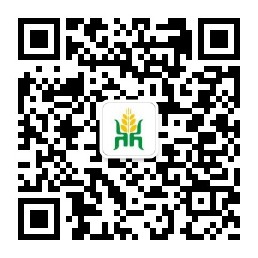 请关注微信公众号抄送：中国粮食行业协会河南省粮食行业协会秘书处       2019年4月3日印发 附表第十七届中国国际粮油产品及设备技术展示交易会各地展团参展情况汇总表第十七届中国国际粮油产品及设备技术展示交易会各地展团参展情况汇总表第十七届中国国际粮油产品及设备技术展示交易会各地展团参展情况汇总表第十七届中国国际粮油产品及设备技术展示交易会各地展团参展情况汇总表第十七届中国国际粮油产品及设备技术展示交易会各地展团参展情况汇总表第十七届中国国际粮油产品及设备技术展示交易会各地展团参展情况汇总表第十七届中国国际粮油产品及设备技术展示交易会各地展团参展情况汇总表第十七届中国国际粮油产品及设备技术展示交易会各地展团参展情况汇总表第十七届中国国际粮油产品及设备技术展示交易会各地展团参展情况汇总表第十七届中国国际粮油产品及设备技术展示交易会各地展团参展情况汇总表第十七届中国国际粮油产品及设备技术展示交易会各地展团参展情况汇总表第十七届中国国际粮油产品及设备技术展示交易会各地展团参展情况汇总表第十七届中国国际粮油产品及设备技术展示交易会各地展团参展情况汇总表第十七届中国国际粮油产品及设备技术展示交易会各地展团参展情况汇总表第十七届中国国际粮油产品及设备技术展示交易会各地展团参展情况汇总表第十七届中国国际粮油产品及设备技术展示交易会各地展团参展情况汇总表第十七届中国国际粮油产品及设备技术展示交易会各地展团参展情况汇总表第十七届中国国际粮油产品及设备技术展示交易会各地展团参展情况汇总表第十七届中国国际粮油产品及设备技术展示交易会各地展团参展情况汇总表第十七届中国国际粮油产品及设备技术展示交易会各地展团参展情况汇总表第十七届中国国际粮油产品及设备技术展示交易会各地展团参展情况汇总表第十七届中国国际粮油产品及设备技术展示交易会各地展团参展情况汇总表第十七届中国国际粮油产品及设备技术展示交易会各地展团参展情况汇总表第十七届中国国际粮油产品及设备技术展示交易会各地展团参展情况汇总表第十七届中国国际粮油产品及设备技术展示交易会各地展团参展情况汇总表第十七届中国国际粮油产品及设备技术展示交易会各地展团参展情况汇总表第十七届中国国际粮油产品及设备技术展示交易会各地展团参展情况汇总表第十七届中国国际粮油产品及设备技术展示交易会各地展团参展情况汇总表展团信息展团名称展团名称联络员及职务联络员及职务手 机电 话展团信息电子邮箱电子邮箱展位总数展位总数参展证数量参展证数量观众证数量观众证数量参展企业信息序号展位号企业名称（楣标）企业名称（楣标）联系人职务手   机手   机电   话电   话电子邮箱电子邮箱地    址地    址地    址参展企业信息1参展企业信息2参展企业信息3参展企业信息4参展企业信息5参展企业信息6参展企业信息7参展企业信息8参展企业信息9参展企业信息10楣标需要特殊更改的请自此注明：楣标需要特殊更改的请自此注明：楣标需要特殊更改的请自此注明：楣标需要特殊更改的请自此注明：楣标需要特殊更改的请自此注明：楣标需要特殊更改的请自此注明：楣标需要特殊更改的请自此注明：楣标需要特殊更改的请自此注明：楣标需要特殊更改的请自此注明：楣标需要特殊更改的请自此注明：楣标需要特殊更改的请自此注明：楣标需要特殊更改的请自此注明：楣标需要特殊更改的请自此注明：楣标需要特殊更改的请自此注明：楣标需要特殊更改的请自此注明：楣标需要特殊更改的请自此注明：发票信息序号发票单位名称发票单位名称发票金额(元)发票金额(元)发票金额(元)专票/普票序号发票单位名称发票单位名称发票单位名称发票金额(元)发票金额(元)发票金额(元)专票/普票发票信息发票信息发票信息发票信息发票信息说明： 1.若以地（市）粮食局名义统一参展（多家企业合用展位），请按要求填写该展位内所有参展企业信息。
       2.请于7月31日前填好此表发至电子邮箱：liangyouzhan2016@163.vip.com或154346941@qq.com。电话：010-66094265，联系人：王子君。说明： 1.若以地（市）粮食局名义统一参展（多家企业合用展位），请按要求填写该展位内所有参展企业信息。
       2.请于7月31日前填好此表发至电子邮箱：liangyouzhan2016@163.vip.com或154346941@qq.com。电话：010-66094265，联系人：王子君。说明： 1.若以地（市）粮食局名义统一参展（多家企业合用展位），请按要求填写该展位内所有参展企业信息。
       2.请于7月31日前填好此表发至电子邮箱：liangyouzhan2016@163.vip.com或154346941@qq.com。电话：010-66094265，联系人：王子君。说明： 1.若以地（市）粮食局名义统一参展（多家企业合用展位），请按要求填写该展位内所有参展企业信息。
       2.请于7月31日前填好此表发至电子邮箱：liangyouzhan2016@163.vip.com或154346941@qq.com。电话：010-66094265，联系人：王子君。说明： 1.若以地（市）粮食局名义统一参展（多家企业合用展位），请按要求填写该展位内所有参展企业信息。
       2.请于7月31日前填好此表发至电子邮箱：liangyouzhan2016@163.vip.com或154346941@qq.com。电话：010-66094265，联系人：王子君。说明： 1.若以地（市）粮食局名义统一参展（多家企业合用展位），请按要求填写该展位内所有参展企业信息。
       2.请于7月31日前填好此表发至电子邮箱：liangyouzhan2016@163.vip.com或154346941@qq.com。电话：010-66094265，联系人：王子君。说明： 1.若以地（市）粮食局名义统一参展（多家企业合用展位），请按要求填写该展位内所有参展企业信息。
       2.请于7月31日前填好此表发至电子邮箱：liangyouzhan2016@163.vip.com或154346941@qq.com。电话：010-66094265，联系人：王子君。说明： 1.若以地（市）粮食局名义统一参展（多家企业合用展位），请按要求填写该展位内所有参展企业信息。
       2.请于7月31日前填好此表发至电子邮箱：liangyouzhan2016@163.vip.com或154346941@qq.com。电话：010-66094265，联系人：王子君。说明： 1.若以地（市）粮食局名义统一参展（多家企业合用展位），请按要求填写该展位内所有参展企业信息。
       2.请于7月31日前填好此表发至电子邮箱：liangyouzhan2016@163.vip.com或154346941@qq.com。电话：010-66094265，联系人：王子君。说明： 1.若以地（市）粮食局名义统一参展（多家企业合用展位），请按要求填写该展位内所有参展企业信息。
       2.请于7月31日前填好此表发至电子邮箱：liangyouzhan2016@163.vip.com或154346941@qq.com。电话：010-66094265，联系人：王子君。说明： 1.若以地（市）粮食局名义统一参展（多家企业合用展位），请按要求填写该展位内所有参展企业信息。
       2.请于7月31日前填好此表发至电子邮箱：liangyouzhan2016@163.vip.com或154346941@qq.com。电话：010-66094265，联系人：王子君。说明： 1.若以地（市）粮食局名义统一参展（多家企业合用展位），请按要求填写该展位内所有参展企业信息。
       2.请于7月31日前填好此表发至电子邮箱：liangyouzhan2016@163.vip.com或154346941@qq.com。电话：010-66094265，联系人：王子君。说明： 1.若以地（市）粮食局名义统一参展（多家企业合用展位），请按要求填写该展位内所有参展企业信息。
       2.请于7月31日前填好此表发至电子邮箱：liangyouzhan2016@163.vip.com或154346941@qq.com。电话：010-66094265，联系人：王子君。说明： 1.若以地（市）粮食局名义统一参展（多家企业合用展位），请按要求填写该展位内所有参展企业信息。
       2.请于7月31日前填好此表发至电子邮箱：liangyouzhan2016@163.vip.com或154346941@qq.com。电话：010-66094265，联系人：王子君。说明： 1.若以地（市）粮食局名义统一参展（多家企业合用展位），请按要求填写该展位内所有参展企业信息。
       2.请于7月31日前填好此表发至电子邮箱：liangyouzhan2016@163.vip.com或154346941@qq.com。电话：010-66094265，联系人：王子君。说明： 1.若以地（市）粮食局名义统一参展（多家企业合用展位），请按要求填写该展位内所有参展企业信息。
       2.请于7月31日前填好此表发至电子邮箱：liangyouzhan2016@163.vip.com或154346941@qq.com。电话：010-66094265，联系人：王子君。